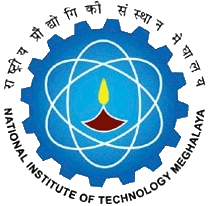 National Institute of Technology MeghalayaAn Institute of National ImportanceNational Institute of Technology MeghalayaAn Institute of National ImportanceNational Institute of Technology MeghalayaAn Institute of National ImportanceNational Institute of Technology MeghalayaAn Institute of National ImportanceNational Institute of Technology MeghalayaAn Institute of National ImportanceNational Institute of Technology MeghalayaAn Institute of National ImportanceNational Institute of Technology MeghalayaAn Institute of National ImportanceNational Institute of Technology MeghalayaAn Institute of National ImportanceNational Institute of Technology MeghalayaAn Institute of National ImportanceNational Institute of Technology MeghalayaAn Institute of National ImportanceNational Institute of Technology MeghalayaAn Institute of National ImportanceNational Institute of Technology MeghalayaAn Institute of National ImportanceNational Institute of Technology MeghalayaAn Institute of National ImportanceNational Institute of Technology MeghalayaAn Institute of National ImportanceNational Institute of Technology MeghalayaAn Institute of National ImportanceNational Institute of Technology MeghalayaAn Institute of National ImportanceNational Institute of Technology MeghalayaAn Institute of National ImportanceNational Institute of Technology MeghalayaAn Institute of National ImportanceNational Institute of Technology MeghalayaAn Institute of National ImportanceNational Institute of Technology MeghalayaAn Institute of National ImportanceNational Institute of Technology MeghalayaAn Institute of National ImportanceNational Institute of Technology MeghalayaAn Institute of National ImportanceCURRICULUMCURRICULUMCURRICULUMCURRICULUMCURRICULUMProgrammeProgrammeProgrammeProgrammeBachelor of Technology in Civil EngineeringBachelor of Technology in Civil EngineeringBachelor of Technology in Civil EngineeringBachelor of Technology in Civil EngineeringBachelor of Technology in Civil EngineeringBachelor of Technology in Civil EngineeringBachelor of Technology in Civil EngineeringBachelor of Technology in Civil EngineeringBachelor of Technology in Civil EngineeringBachelor of Technology in Civil EngineeringBachelor of Technology in Civil EngineeringBachelor of Technology in Civil EngineeringBachelor of Technology in Civil EngineeringYear of RegulationYear of RegulationYear of RegulationYear of RegulationYear of RegulationYear of RegulationYear of RegulationYear of RegulationYear of Regulation2019-202019-202019-202019-202019-20DepartmentDepartmentDepartmentDepartmentCivil EngineeringCivil EngineeringCivil EngineeringCivil EngineeringCivil EngineeringCivil EngineeringCivil EngineeringCivil EngineeringCivil EngineeringCivil EngineeringCivil EngineeringCivil EngineeringCivil EngineeringSemesterSemesterSemesterSemesterSemesterSemesterSemesterSemesterSemesterIVIVIVIVIVCourseCodeCourseCodeCourse NameCourse NameCourse NameCourse NameCourse NameCourse NameCourse NameCourse NamePre requisitePre requisitePre requisitePre requisiteCredit StructureCredit StructureCredit StructureCredit StructureCredit StructureCredit StructureCredit StructureCredit StructureMarks DistributionMarks DistributionMarks DistributionMarks DistributionMarks DistributionMarks DistributionMarks DistributionMarks DistributionMarks DistributionCourseCodeCourseCodeCourse NameCourse NameCourse NameCourse NameCourse NameCourse NameCourse NameCourse NamePre requisitePre requisitePre requisitePre requisiteLLTTTPCCContinuous AssessmentContinuous AssessmentContinuous AssessmentContinuous AssessmentContinuous AssessmentContinuous AssessmentContinuous AssessmentTotalTotalCE 254CE 254Fluid Mechanics LabFluid Mechanics LabFluid Mechanics LabFluid Mechanics LabFluid Mechanics LabFluid Mechanics LabFluid Mechanics LabFluid Mechanics LabNilNilNilNil0011122210 experiment10 experiment10 experiment10 experiment101010100100CourseObjectivesCourseObjectivesTo provide practical knowledge in verification of principle of fluid flow and measuring pressure, discharge, velocity and understanding frictional loss in pipe flow domain.To provide practical knowledge in verification of principle of fluid flow and measuring pressure, discharge, velocity and understanding frictional loss in pipe flow domain.To provide practical knowledge in verification of principle of fluid flow and measuring pressure, discharge, velocity and understanding frictional loss in pipe flow domain.To provide practical knowledge in verification of principle of fluid flow and measuring pressure, discharge, velocity and understanding frictional loss in pipe flow domain.To provide practical knowledge in verification of principle of fluid flow and measuring pressure, discharge, velocity and understanding frictional loss in pipe flow domain.To provide practical knowledge in verification of principle of fluid flow and measuring pressure, discharge, velocity and understanding frictional loss in pipe flow domain.To provide practical knowledge in verification of principle of fluid flow and measuring pressure, discharge, velocity and understanding frictional loss in pipe flow domain.To provide practical knowledge in verification of principle of fluid flow and measuring pressure, discharge, velocity and understanding frictional loss in pipe flow domain.To provide practical knowledge in verification of principle of fluid flow and measuring pressure, discharge, velocity and understanding frictional loss in pipe flow domain.To provide practical knowledge in verification of principle of fluid flow and measuring pressure, discharge, velocity and understanding frictional loss in pipe flow domain.Course OutcomesCourse OutcomesCourse OutcomesCourse OutcomesCO1CO1CO1Student will be able to describe the various physical properties of fluids.Student will be able to describe the various physical properties of fluids.Student will be able to describe the various physical properties of fluids.Student will be able to describe the various physical properties of fluids.Student will be able to describe the various physical properties of fluids.Student will be able to describe the various physical properties of fluids.Student will be able to describe the various physical properties of fluids.Student will be able to describe the various physical properties of fluids.Student will be able to describe the various physical properties of fluids.Student will be able to describe the various physical properties of fluids.Student will be able to describe the various physical properties of fluids.Student will be able to describe the various physical properties of fluids.CourseObjectivesCourseObjectivesTo develop understanding about hydrostatic law, principle of buoyancy and stability of a floating body and application of mass, momentum and energy equation in fluid flow.To develop understanding about hydrostatic law, principle of buoyancy and stability of a floating body and application of mass, momentum and energy equation in fluid flow.To develop understanding about hydrostatic law, principle of buoyancy and stability of a floating body and application of mass, momentum and energy equation in fluid flow.To develop understanding about hydrostatic law, principle of buoyancy and stability of a floating body and application of mass, momentum and energy equation in fluid flow.To develop understanding about hydrostatic law, principle of buoyancy and stability of a floating body and application of mass, momentum and energy equation in fluid flow.To develop understanding about hydrostatic law, principle of buoyancy and stability of a floating body and application of mass, momentum and energy equation in fluid flow.To develop understanding about hydrostatic law, principle of buoyancy and stability of a floating body and application of mass, momentum and energy equation in fluid flow.To develop understanding about hydrostatic law, principle of buoyancy and stability of a floating body and application of mass, momentum and energy equation in fluid flow.To develop understanding about hydrostatic law, principle of buoyancy and stability of a floating body and application of mass, momentum and energy equation in fluid flow.To develop understanding about hydrostatic law, principle of buoyancy and stability of a floating body and application of mass, momentum and energy equation in fluid flow.Course OutcomesCourse OutcomesCourse OutcomesCourse OutcomesCO2CO2CO2Student will be able to explain the fluid behaviour at rest.Student will be able to explain the fluid behaviour at rest.Student will be able to explain the fluid behaviour at rest.Student will be able to explain the fluid behaviour at rest.Student will be able to explain the fluid behaviour at rest.Student will be able to explain the fluid behaviour at rest.Student will be able to explain the fluid behaviour at rest.Student will be able to explain the fluid behaviour at rest.Student will be able to explain the fluid behaviour at rest.Student will be able to explain the fluid behaviour at rest.Student will be able to explain the fluid behaviour at rest.Student will be able to explain the fluid behaviour at rest.CourseObjectivesCourseObjectivesTo give fundamental knowledge of fluid, its properties and behavior under various conditions of internal and external flows.To give fundamental knowledge of fluid, its properties and behavior under various conditions of internal and external flows.To give fundamental knowledge of fluid, its properties and behavior under various conditions of internal and external flows.To give fundamental knowledge of fluid, its properties and behavior under various conditions of internal and external flows.To give fundamental knowledge of fluid, its properties and behavior under various conditions of internal and external flows.To give fundamental knowledge of fluid, its properties and behavior under various conditions of internal and external flows.To give fundamental knowledge of fluid, its properties and behavior under various conditions of internal and external flows.To give fundamental knowledge of fluid, its properties and behavior under various conditions of internal and external flows.To give fundamental knowledge of fluid, its properties and behavior under various conditions of internal and external flows.To give fundamental knowledge of fluid, its properties and behavior under various conditions of internal and external flows.Course OutcomesCourse OutcomesCourse OutcomesCourse OutcomesCO3CO3CO3Student will be able to understand the concepts of fluid behaviour in motion.Student will be able to understand the concepts of fluid behaviour in motion.Student will be able to understand the concepts of fluid behaviour in motion.Student will be able to understand the concepts of fluid behaviour in motion.Student will be able to understand the concepts of fluid behaviour in motion.Student will be able to understand the concepts of fluid behaviour in motion.Student will be able to understand the concepts of fluid behaviour in motion.Student will be able to understand the concepts of fluid behaviour in motion.Student will be able to understand the concepts of fluid behaviour in motion.Student will be able to understand the concepts of fluid behaviour in motion.Student will be able to understand the concepts of fluid behaviour in motion.Student will be able to understand the concepts of fluid behaviour in motion.CourseObjectivesCourseObjectivesTo inculcate the importance of fluid flow measurement and its applications in Industries.To inculcate the importance of fluid flow measurement and its applications in Industries.To inculcate the importance of fluid flow measurement and its applications in Industries.To inculcate the importance of fluid flow measurement and its applications in Industries.To inculcate the importance of fluid flow measurement and its applications in Industries.To inculcate the importance of fluid flow measurement and its applications in Industries.To inculcate the importance of fluid flow measurement and its applications in Industries.To inculcate the importance of fluid flow measurement and its applications in Industries.To inculcate the importance of fluid flow measurement and its applications in Industries.To inculcate the importance of fluid flow measurement and its applications in Industries.Course OutcomesCourse OutcomesCourse OutcomesCourse OutcomesCO4CO4CO4Student will be able to understand the applications of various flow measuring devices to measure the flow.Student will be able to understand the applications of various flow measuring devices to measure the flow.Student will be able to understand the applications of various flow measuring devices to measure the flow.Student will be able to understand the applications of various flow measuring devices to measure the flow.Student will be able to understand the applications of various flow measuring devices to measure the flow.Student will be able to understand the applications of various flow measuring devices to measure the flow.Student will be able to understand the applications of various flow measuring devices to measure the flow.Student will be able to understand the applications of various flow measuring devices to measure the flow.Student will be able to understand the applications of various flow measuring devices to measure the flow.Student will be able to understand the applications of various flow measuring devices to measure the flow.Student will be able to understand the applications of various flow measuring devices to measure the flow.Student will be able to understand the applications of various flow measuring devices to measure the flow.CourseObjectivesCourseObjectivesCourse OutcomesCourse OutcomesCourse OutcomesCourse OutcomesCO5CO5CO5Student will be able to calculate and analyze the flow through pipes.Student will be able to calculate and analyze the flow through pipes.Student will be able to calculate and analyze the flow through pipes.Student will be able to calculate and analyze the flow through pipes.Student will be able to calculate and analyze the flow through pipes.Student will be able to calculate and analyze the flow through pipes.Student will be able to calculate and analyze the flow through pipes.Student will be able to calculate and analyze the flow through pipes.Student will be able to calculate and analyze the flow through pipes.Student will be able to calculate and analyze the flow through pipes.Student will be able to calculate and analyze the flow through pipes.Student will be able to calculate and analyze the flow through pipes.No.COsCOsMapping with Program Outcomes (POs)Mapping with Program Outcomes (POs)Mapping with Program Outcomes (POs)Mapping with Program Outcomes (POs)Mapping with Program Outcomes (POs)Mapping with Program Outcomes (POs)Mapping with Program Outcomes (POs)Mapping with Program Outcomes (POs)Mapping with Program Outcomes (POs)Mapping with Program Outcomes (POs)Mapping with Program Outcomes (POs)Mapping with Program Outcomes (POs)Mapping with Program Outcomes (POs)Mapping with Program Outcomes (POs)Mapping with Program Outcomes (POs)Mapping with Program Outcomes (POs)Mapping with Program Outcomes (POs)Mapping with Program Outcomes (POs)Mapping with Program Outcomes (POs)Mapping with Program Outcomes (POs)Mapping with Program Outcomes (POs)Mapping with Program Outcomes (POs)Mapping with PSOsMapping with PSOsMapping with PSOsMapping with PSOsMapping with PSOsMapping with PSOsNo.COsCOsPO1PO1PO2PO3PO4PO5PO6PO6PO7PO7PO8PO8PO9PO9PO9PO10PO10PO10PO11PO11PO12PO12PSO1PSO1PSO2PSO2PSO2PSO31CO1CO133000000000000000000000033302CO2CO233000000000000000000000033303CO3CO333000000000000000000000033304CO4CO433000000000000000000000033305CO5CO53301000000000000000000003330SYLLABUSSYLLABUSSYLLABUSSYLLABUSSYLLABUSSYLLABUSSYLLABUSSYLLABUSSYLLABUSSYLLABUSSYLLABUSSYLLABUSSYLLABUSSYLLABUSSYLLABUSSYLLABUSSYLLABUSSYLLABUSSYLLABUSSYLLABUSSYLLABUSSYLLABUSSYLLABUSSYLLABUSSYLLABUSSYLLABUSSYLLABUSSYLLABUSSYLLABUSSYLLABUSSYLLABUSNo.Syllabus (List of Experiments)Syllabus (List of Experiments)Syllabus (List of Experiments)Syllabus (List of Experiments)Syllabus (List of Experiments)Syllabus (List of Experiments)Syllabus (List of Experiments)Syllabus (List of Experiments)Syllabus (List of Experiments)Syllabus (List of Experiments)Syllabus (List of Experiments)Syllabus (List of Experiments)Syllabus (List of Experiments)Syllabus (List of Experiments)Syllabus (List of Experiments)Syllabus (List of Experiments)Syllabus (List of Experiments)Syllabus (List of Experiments)Syllabus (List of Experiments)Syllabus (List of Experiments)Syllabus (List of Experiments)Syllabus (List of Experiments)Syllabus (List of Experiments)HoursHoursHoursHoursCOsCOsCOsIntroductionIntroductionIntroductionIntroductionIntroductionIntroductionIntroductionIntroductionIntroductionIntroductionIntroductionIntroductionIntroductionIntroductionIntroductionIntroductionIntroductionIntroductionIntroductionIntroductionIntroductionIntroductionIntroduction02020202To determine the metacentric height of a ship model.To determine the metacentric height of a ship model.To determine the metacentric height of a ship model.To determine the metacentric height of a ship model.To determine the metacentric height of a ship model.To determine the metacentric height of a ship model.To determine the metacentric height of a ship model.To determine the metacentric height of a ship model.To determine the metacentric height of a ship model.To determine the metacentric height of a ship model.To determine the metacentric height of a ship model.To determine the metacentric height of a ship model.To determine the metacentric height of a ship model.To determine the metacentric height of a ship model.To determine the metacentric height of a ship model.To determine the metacentric height of a ship model.To determine the metacentric height of a ship model.To determine the metacentric height of a ship model.To determine the metacentric height of a ship model.To determine the metacentric height of a ship model.To determine the metacentric height of a ship model.To determine the metacentric height of a ship model.To determine the metacentric height of a ship model.02020202CO1,CO2,CO3CO4,CO5CO1,CO2,CO3CO4,CO5CO1,CO2,CO3CO4,CO5Verification of Bernoulli’s theorem.Verification of Bernoulli’s theorem.Verification of Bernoulli’s theorem.Verification of Bernoulli’s theorem.Verification of Bernoulli’s theorem.Verification of Bernoulli’s theorem.Verification of Bernoulli’s theorem.Verification of Bernoulli’s theorem.Verification of Bernoulli’s theorem.Verification of Bernoulli’s theorem.Verification of Bernoulli’s theorem.Verification of Bernoulli’s theorem.Verification of Bernoulli’s theorem.Verification of Bernoulli’s theorem.Verification of Bernoulli’s theorem.Verification of Bernoulli’s theorem.Verification of Bernoulli’s theorem.Verification of Bernoulli’s theorem.Verification of Bernoulli’s theorem.Verification of Bernoulli’s theorem.Verification of Bernoulli’s theorem.Verification of Bernoulli’s theorem.Verification of Bernoulli’s theorem.02020202CO1,CO2,CO3CO4,CO5CO1,CO2,CO3CO4,CO5CO1,CO2,CO3CO4,CO5To calibrate a venturimeter and to determine its coefficient of discharge.To calibrate a venturimeter and to determine its coefficient of discharge.To calibrate a venturimeter and to determine its coefficient of discharge.To calibrate a venturimeter and to determine its coefficient of discharge.To calibrate a venturimeter and to determine its coefficient of discharge.To calibrate a venturimeter and to determine its coefficient of discharge.To calibrate a venturimeter and to determine its coefficient of discharge.To calibrate a venturimeter and to determine its coefficient of discharge.To calibrate a venturimeter and to determine its coefficient of discharge.To calibrate a venturimeter and to determine its coefficient of discharge.To calibrate a venturimeter and to determine its coefficient of discharge.To calibrate a venturimeter and to determine its coefficient of discharge.To calibrate a venturimeter and to determine its coefficient of discharge.To calibrate a venturimeter and to determine its coefficient of discharge.To calibrate a venturimeter and to determine its coefficient of discharge.To calibrate a venturimeter and to determine its coefficient of discharge.To calibrate a venturimeter and to determine its coefficient of discharge.To calibrate a venturimeter and to determine its coefficient of discharge.To calibrate a venturimeter and to determine its coefficient of discharge.To calibrate a venturimeter and to determine its coefficient of discharge.To calibrate a venturimeter and to determine its coefficient of discharge.To calibrate a venturimeter and to determine its coefficient of discharge.To calibrate a venturimeter and to determine its coefficient of discharge.02020202CO1,CO2,CO3CO4,CO5CO1,CO2,CO3CO4,CO5CO1,CO2,CO3CO4,CO5To calibrate an orifice meter and study the variation of coefficient of discharge.To calibrate an orifice meter and study the variation of coefficient of discharge.To calibrate an orifice meter and study the variation of coefficient of discharge.To calibrate an orifice meter and study the variation of coefficient of discharge.To calibrate an orifice meter and study the variation of coefficient of discharge.To calibrate an orifice meter and study the variation of coefficient of discharge.To calibrate an orifice meter and study the variation of coefficient of discharge.To calibrate an orifice meter and study the variation of coefficient of discharge.To calibrate an orifice meter and study the variation of coefficient of discharge.To calibrate an orifice meter and study the variation of coefficient of discharge.To calibrate an orifice meter and study the variation of coefficient of discharge.To calibrate an orifice meter and study the variation of coefficient of discharge.To calibrate an orifice meter and study the variation of coefficient of discharge.To calibrate an orifice meter and study the variation of coefficient of discharge.To calibrate an orifice meter and study the variation of coefficient of discharge.To calibrate an orifice meter and study the variation of coefficient of discharge.To calibrate an orifice meter and study the variation of coefficient of discharge.To calibrate an orifice meter and study the variation of coefficient of discharge.To calibrate an orifice meter and study the variation of coefficient of discharge.To calibrate an orifice meter and study the variation of coefficient of discharge.To calibrate an orifice meter and study the variation of coefficient of discharge.To calibrate an orifice meter and study the variation of coefficient of discharge.To calibrate an orifice meter and study the variation of coefficient of discharge.02020202CO1,CO2,CO3CO4,CO5CO1,CO2,CO3CO4,CO5CO1,CO2,CO3CO4,CO5To study the flow over V-notch (weir) and Rectangular notch and to find their coefficient of discharge.To study the flow over V-notch (weir) and Rectangular notch and to find their coefficient of discharge.To study the flow over V-notch (weir) and Rectangular notch and to find their coefficient of discharge.To study the flow over V-notch (weir) and Rectangular notch and to find their coefficient of discharge.To study the flow over V-notch (weir) and Rectangular notch and to find their coefficient of discharge.To study the flow over V-notch (weir) and Rectangular notch and to find their coefficient of discharge.To study the flow over V-notch (weir) and Rectangular notch and to find their coefficient of discharge.To study the flow over V-notch (weir) and Rectangular notch and to find their coefficient of discharge.To study the flow over V-notch (weir) and Rectangular notch and to find their coefficient of discharge.To study the flow over V-notch (weir) and Rectangular notch and to find their coefficient of discharge.To study the flow over V-notch (weir) and Rectangular notch and to find their coefficient of discharge.To study the flow over V-notch (weir) and Rectangular notch and to find their coefficient of discharge.To study the flow over V-notch (weir) and Rectangular notch and to find their coefficient of discharge.To study the flow over V-notch (weir) and Rectangular notch and to find their coefficient of discharge.To study the flow over V-notch (weir) and Rectangular notch and to find their coefficient of discharge.To study the flow over V-notch (weir) and Rectangular notch and to find their coefficient of discharge.To study the flow over V-notch (weir) and Rectangular notch and to find their coefficient of discharge.To study the flow over V-notch (weir) and Rectangular notch and to find their coefficient of discharge.To study the flow over V-notch (weir) and Rectangular notch and to find their coefficient of discharge.To study the flow over V-notch (weir) and Rectangular notch and to find their coefficient of discharge.To study the flow over V-notch (weir) and Rectangular notch and to find their coefficient of discharge.To study the flow over V-notch (weir) and Rectangular notch and to find their coefficient of discharge.To study the flow over V-notch (weir) and Rectangular notch and to find their coefficient of discharge.02020202CO1,CO2,CO3CO4,CO5CO1,CO2,CO3CO4,CO5CO1,CO2,CO3CO4,CO5To determine the velocity using pitot tube.To determine the velocity using pitot tube.To determine the velocity using pitot tube.To determine the velocity using pitot tube.To determine the velocity using pitot tube.To determine the velocity using pitot tube.To determine the velocity using pitot tube.To determine the velocity using pitot tube.To determine the velocity using pitot tube.To determine the velocity using pitot tube.To determine the velocity using pitot tube.To determine the velocity using pitot tube.To determine the velocity using pitot tube.To determine the velocity using pitot tube.To determine the velocity using pitot tube.To determine the velocity using pitot tube.To determine the velocity using pitot tube.To determine the velocity using pitot tube.To determine the velocity using pitot tube.To determine the velocity using pitot tube.To determine the velocity using pitot tube.To determine the velocity using pitot tube.To determine the velocity using pitot tube.02020202CO1,CO2,CO3CO4,CO5CO1,CO2,CO3CO4,CO5CO1,CO2,CO3CO4,CO5To study the variation of coefficient of discharge with the Reynolds number.To study the variation of coefficient of discharge with the Reynolds number.To study the variation of coefficient of discharge with the Reynolds number.To study the variation of coefficient of discharge with the Reynolds number.To study the variation of coefficient of discharge with the Reynolds number.To study the variation of coefficient of discharge with the Reynolds number.To study the variation of coefficient of discharge with the Reynolds number.To study the variation of coefficient of discharge with the Reynolds number.To study the variation of coefficient of discharge with the Reynolds number.To study the variation of coefficient of discharge with the Reynolds number.To study the variation of coefficient of discharge with the Reynolds number.To study the variation of coefficient of discharge with the Reynolds number.To study the variation of coefficient of discharge with the Reynolds number.To study the variation of coefficient of discharge with the Reynolds number.To study the variation of coefficient of discharge with the Reynolds number.To study the variation of coefficient of discharge with the Reynolds number.To study the variation of coefficient of discharge with the Reynolds number.To study the variation of coefficient of discharge with the Reynolds number.To study the variation of coefficient of discharge with the Reynolds number.To study the variation of coefficient of discharge with the Reynolds number.To study the variation of coefficient of discharge with the Reynolds number.To study the variation of coefficient of discharge with the Reynolds number.To study the variation of coefficient of discharge with the Reynolds number.02020202CO1,CO2,CO3CO4,CO5CO1,CO2,CO3CO4,CO5CO1,CO2,CO3CO4,CO5To determine the coefficient of friction of pipes of different diameters.To determine the coefficient of friction of pipes of different diameters.To determine the coefficient of friction of pipes of different diameters.To determine the coefficient of friction of pipes of different diameters.To determine the coefficient of friction of pipes of different diameters.To determine the coefficient of friction of pipes of different diameters.To determine the coefficient of friction of pipes of different diameters.To determine the coefficient of friction of pipes of different diameters.To determine the coefficient of friction of pipes of different diameters.To determine the coefficient of friction of pipes of different diameters.To determine the coefficient of friction of pipes of different diameters.To determine the coefficient of friction of pipes of different diameters.To determine the coefficient of friction of pipes of different diameters.To determine the coefficient of friction of pipes of different diameters.To determine the coefficient of friction of pipes of different diameters.To determine the coefficient of friction of pipes of different diameters.To determine the coefficient of friction of pipes of different diameters.To determine the coefficient of friction of pipes of different diameters.To determine the coefficient of friction of pipes of different diameters.To determine the coefficient of friction of pipes of different diameters.To determine the coefficient of friction of pipes of different diameters.To determine the coefficient of friction of pipes of different diameters.To determine the coefficient of friction of pipes of different diameters.02020202CO1,CO2,CO3CO4,CO5CO1,CO2,CO3CO4,CO5CO1,CO2,CO3CO4,CO5To obtain the surface profile on the total heads distribution of a vortex.To obtain the surface profile on the total heads distribution of a vortex.To obtain the surface profile on the total heads distribution of a vortex.To obtain the surface profile on the total heads distribution of a vortex.To obtain the surface profile on the total heads distribution of a vortex.To obtain the surface profile on the total heads distribution of a vortex.To obtain the surface profile on the total heads distribution of a vortex.To obtain the surface profile on the total heads distribution of a vortex.To obtain the surface profile on the total heads distribution of a vortex.To obtain the surface profile on the total heads distribution of a vortex.To obtain the surface profile on the total heads distribution of a vortex.To obtain the surface profile on the total heads distribution of a vortex.To obtain the surface profile on the total heads distribution of a vortex.To obtain the surface profile on the total heads distribution of a vortex.To obtain the surface profile on the total heads distribution of a vortex.To obtain the surface profile on the total heads distribution of a vortex.To obtain the surface profile on the total heads distribution of a vortex.To obtain the surface profile on the total heads distribution of a vortex.To obtain the surface profile on the total heads distribution of a vortex.To obtain the surface profile on the total heads distribution of a vortex.To obtain the surface profile on the total heads distribution of a vortex.To obtain the surface profile on the total heads distribution of a vortex.To obtain the surface profile on the total heads distribution of a vortex.02020202CO1,CO2,CO3CO4,CO5CO1,CO2,CO3CO4,CO5CO1,CO2,CO3CO4,CO5Revision and doubt clearing sessionsRevision and doubt clearing sessionsRevision and doubt clearing sessionsRevision and doubt clearing sessionsRevision and doubt clearing sessionsRevision and doubt clearing sessionsRevision and doubt clearing sessionsRevision and doubt clearing sessionsRevision and doubt clearing sessionsRevision and doubt clearing sessionsRevision and doubt clearing sessionsRevision and doubt clearing sessionsRevision and doubt clearing sessionsRevision and doubt clearing sessionsRevision and doubt clearing sessionsRevision and doubt clearing sessionsRevision and doubt clearing sessionsRevision and doubt clearing sessionsRevision and doubt clearing sessionsRevision and doubt clearing sessionsRevision and doubt clearing sessionsRevision and doubt clearing sessionsRevision and doubt clearing sessions04040404CO1,CO2,CO3CO4,CO5CO1,CO2,CO3CO4,CO5CO1,CO2,CO3CO4,CO5Total HoursTotal HoursTotal HoursTotal HoursTotal HoursTotal HoursTotal HoursTotal HoursTotal HoursTotal HoursTotal HoursTotal HoursTotal HoursTotal HoursTotal HoursTotal HoursTotal HoursTotal HoursTotal HoursTotal HoursTotal HoursTotal HoursTotal HoursTotal Hours24242424Essential ReadingsEssential ReadingsEssential ReadingsEssential ReadingsEssential ReadingsEssential ReadingsEssential ReadingsEssential ReadingsEssential ReadingsEssential ReadingsEssential ReadingsEssential ReadingsEssential ReadingsEssential ReadingsEssential ReadingsEssential ReadingsEssential ReadingsEssential ReadingsEssential ReadingsEssential ReadingsEssential ReadingsEssential ReadingsEssential ReadingsEssential ReadingsEssential ReadingsEssential ReadingsEssential ReadingsEssential ReadingsEssential ReadingsEssential ReadingsEssential ReadingsSK Som, Gautam Biswas, Suman Chakraborty, :Introduction to Fluid Mechanics and Fluid Machines” McGraw Hill Publications, Third Edition, 2010SK Som, Gautam Biswas, Suman Chakraborty, :Introduction to Fluid Mechanics and Fluid Machines” McGraw Hill Publications, Third Edition, 2010SK Som, Gautam Biswas, Suman Chakraborty, :Introduction to Fluid Mechanics and Fluid Machines” McGraw Hill Publications, Third Edition, 2010SK Som, Gautam Biswas, Suman Chakraborty, :Introduction to Fluid Mechanics and Fluid Machines” McGraw Hill Publications, Third Edition, 2010SK Som, Gautam Biswas, Suman Chakraborty, :Introduction to Fluid Mechanics and Fluid Machines” McGraw Hill Publications, Third Edition, 2010SK Som, Gautam Biswas, Suman Chakraborty, :Introduction to Fluid Mechanics and Fluid Machines” McGraw Hill Publications, Third Edition, 2010SK Som, Gautam Biswas, Suman Chakraborty, :Introduction to Fluid Mechanics and Fluid Machines” McGraw Hill Publications, Third Edition, 2010SK Som, Gautam Biswas, Suman Chakraborty, :Introduction to Fluid Mechanics and Fluid Machines” McGraw Hill Publications, Third Edition, 2010SK Som, Gautam Biswas, Suman Chakraborty, :Introduction to Fluid Mechanics and Fluid Machines” McGraw Hill Publications, Third Edition, 2010SK Som, Gautam Biswas, Suman Chakraborty, :Introduction to Fluid Mechanics and Fluid Machines” McGraw Hill Publications, Third Edition, 2010SK Som, Gautam Biswas, Suman Chakraborty, :Introduction to Fluid Mechanics and Fluid Machines” McGraw Hill Publications, Third Edition, 2010SK Som, Gautam Biswas, Suman Chakraborty, :Introduction to Fluid Mechanics and Fluid Machines” McGraw Hill Publications, Third Edition, 2010SK Som, Gautam Biswas, Suman Chakraborty, :Introduction to Fluid Mechanics and Fluid Machines” McGraw Hill Publications, Third Edition, 2010SK Som, Gautam Biswas, Suman Chakraborty, :Introduction to Fluid Mechanics and Fluid Machines” McGraw Hill Publications, Third Edition, 2010SK Som, Gautam Biswas, Suman Chakraborty, :Introduction to Fluid Mechanics and Fluid Machines” McGraw Hill Publications, Third Edition, 2010SK Som, Gautam Biswas, Suman Chakraborty, :Introduction to Fluid Mechanics and Fluid Machines” McGraw Hill Publications, Third Edition, 2010SK Som, Gautam Biswas, Suman Chakraborty, :Introduction to Fluid Mechanics and Fluid Machines” McGraw Hill Publications, Third Edition, 2010SK Som, Gautam Biswas, Suman Chakraborty, :Introduction to Fluid Mechanics and Fluid Machines” McGraw Hill Publications, Third Edition, 2010SK Som, Gautam Biswas, Suman Chakraborty, :Introduction to Fluid Mechanics and Fluid Machines” McGraw Hill Publications, Third Edition, 2010SK Som, Gautam Biswas, Suman Chakraborty, :Introduction to Fluid Mechanics and Fluid Machines” McGraw Hill Publications, Third Edition, 2010SK Som, Gautam Biswas, Suman Chakraborty, :Introduction to Fluid Mechanics and Fluid Machines” McGraw Hill Publications, Third Edition, 2010SK Som, Gautam Biswas, Suman Chakraborty, :Introduction to Fluid Mechanics and Fluid Machines” McGraw Hill Publications, Third Edition, 2010SK Som, Gautam Biswas, Suman Chakraborty, :Introduction to Fluid Mechanics and Fluid Machines” McGraw Hill Publications, Third Edition, 2010SK Som, Gautam Biswas, Suman Chakraborty, :Introduction to Fluid Mechanics and Fluid Machines” McGraw Hill Publications, Third Edition, 2010SK Som, Gautam Biswas, Suman Chakraborty, :Introduction to Fluid Mechanics and Fluid Machines” McGraw Hill Publications, Third Edition, 2010SK Som, Gautam Biswas, Suman Chakraborty, :Introduction to Fluid Mechanics and Fluid Machines” McGraw Hill Publications, Third Edition, 2010SK Som, Gautam Biswas, Suman Chakraborty, :Introduction to Fluid Mechanics and Fluid Machines” McGraw Hill Publications, Third Edition, 2010SK Som, Gautam Biswas, Suman Chakraborty, :Introduction to Fluid Mechanics and Fluid Machines” McGraw Hill Publications, Third Edition, 2010SK Som, Gautam Biswas, Suman Chakraborty, :Introduction to Fluid Mechanics and Fluid Machines” McGraw Hill Publications, Third Edition, 2010SK Som, Gautam Biswas, Suman Chakraborty, :Introduction to Fluid Mechanics and Fluid Machines” McGraw Hill Publications, Third Edition, 2010SK Som, Gautam Biswas, Suman Chakraborty, :Introduction to Fluid Mechanics and Fluid Machines” McGraw Hill Publications, Third Edition, 2010Dr. R K Bansal, “A text book of Fluid mechanics & Hydraulics machines”, Laxmi Publications, Revised Ninth Edition, 2010Dr. R K Bansal, “A text book of Fluid mechanics & Hydraulics machines”, Laxmi Publications, Revised Ninth Edition, 2010Dr. R K Bansal, “A text book of Fluid mechanics & Hydraulics machines”, Laxmi Publications, Revised Ninth Edition, 2010Dr. R K Bansal, “A text book of Fluid mechanics & Hydraulics machines”, Laxmi Publications, Revised Ninth Edition, 2010Dr. R K Bansal, “A text book of Fluid mechanics & Hydraulics machines”, Laxmi Publications, Revised Ninth Edition, 2010Dr. R K Bansal, “A text book of Fluid mechanics & Hydraulics machines”, Laxmi Publications, Revised Ninth Edition, 2010Dr. R K Bansal, “A text book of Fluid mechanics & Hydraulics machines”, Laxmi Publications, Revised Ninth Edition, 2010Dr. R K Bansal, “A text book of Fluid mechanics & Hydraulics machines”, Laxmi Publications, Revised Ninth Edition, 2010Dr. R K Bansal, “A text book of Fluid mechanics & Hydraulics machines”, Laxmi Publications, Revised Ninth Edition, 2010Dr. R K Bansal, “A text book of Fluid mechanics & Hydraulics machines”, Laxmi Publications, Revised Ninth Edition, 2010Dr. R K Bansal, “A text book of Fluid mechanics & Hydraulics machines”, Laxmi Publications, Revised Ninth Edition, 2010Dr. R K Bansal, “A text book of Fluid mechanics & Hydraulics machines”, Laxmi Publications, Revised Ninth Edition, 2010Dr. R K Bansal, “A text book of Fluid mechanics & Hydraulics machines”, Laxmi Publications, Revised Ninth Edition, 2010Dr. R K Bansal, “A text book of Fluid mechanics & Hydraulics machines”, Laxmi Publications, Revised Ninth Edition, 2010Dr. R K Bansal, “A text book of Fluid mechanics & Hydraulics machines”, Laxmi Publications, Revised Ninth Edition, 2010Dr. R K Bansal, “A text book of Fluid mechanics & Hydraulics machines”, Laxmi Publications, Revised Ninth Edition, 2010Dr. R K Bansal, “A text book of Fluid mechanics & Hydraulics machines”, Laxmi Publications, Revised Ninth Edition, 2010Dr. R K Bansal, “A text book of Fluid mechanics & Hydraulics machines”, Laxmi Publications, Revised Ninth Edition, 2010Dr. R K Bansal, “A text book of Fluid mechanics & Hydraulics machines”, Laxmi Publications, Revised Ninth Edition, 2010Dr. R K Bansal, “A text book of Fluid mechanics & Hydraulics machines”, Laxmi Publications, Revised Ninth Edition, 2010Dr. R K Bansal, “A text book of Fluid mechanics & Hydraulics machines”, Laxmi Publications, Revised Ninth Edition, 2010Dr. R K Bansal, “A text book of Fluid mechanics & Hydraulics machines”, Laxmi Publications, Revised Ninth Edition, 2010Dr. R K Bansal, “A text book of Fluid mechanics & Hydraulics machines”, Laxmi Publications, Revised Ninth Edition, 2010Dr. R K Bansal, “A text book of Fluid mechanics & Hydraulics machines”, Laxmi Publications, Revised Ninth Edition, 2010Dr. R K Bansal, “A text book of Fluid mechanics & Hydraulics machines”, Laxmi Publications, Revised Ninth Edition, 2010Dr. R K Bansal, “A text book of Fluid mechanics & Hydraulics machines”, Laxmi Publications, Revised Ninth Edition, 2010Dr. R K Bansal, “A text book of Fluid mechanics & Hydraulics machines”, Laxmi Publications, Revised Ninth Edition, 2010Dr. R K Bansal, “A text book of Fluid mechanics & Hydraulics machines”, Laxmi Publications, Revised Ninth Edition, 2010Dr. R K Bansal, “A text book of Fluid mechanics & Hydraulics machines”, Laxmi Publications, Revised Ninth Edition, 2010Dr. R K Bansal, “A text book of Fluid mechanics & Hydraulics machines”, Laxmi Publications, Revised Ninth Edition, 2010Dr. R K Bansal, “A text book of Fluid mechanics & Hydraulics machines”, Laxmi Publications, Revised Ninth Edition, 2010Modi P.N. and Seth S.M., “Hydraulics and Fluid Mechanics”, Standard Book House, 21st Edition, 2017Modi P.N. and Seth S.M., “Hydraulics and Fluid Mechanics”, Standard Book House, 21st Edition, 2017Modi P.N. and Seth S.M., “Hydraulics and Fluid Mechanics”, Standard Book House, 21st Edition, 2017Modi P.N. and Seth S.M., “Hydraulics and Fluid Mechanics”, Standard Book House, 21st Edition, 2017Modi P.N. and Seth S.M., “Hydraulics and Fluid Mechanics”, Standard Book House, 21st Edition, 2017Modi P.N. and Seth S.M., “Hydraulics and Fluid Mechanics”, Standard Book House, 21st Edition, 2017Modi P.N. and Seth S.M., “Hydraulics and Fluid Mechanics”, Standard Book House, 21st Edition, 2017Modi P.N. and Seth S.M., “Hydraulics and Fluid Mechanics”, Standard Book House, 21st Edition, 2017Modi P.N. and Seth S.M., “Hydraulics and Fluid Mechanics”, Standard Book House, 21st Edition, 2017Modi P.N. and Seth S.M., “Hydraulics and Fluid Mechanics”, Standard Book House, 21st Edition, 2017Modi P.N. and Seth S.M., “Hydraulics and Fluid Mechanics”, Standard Book House, 21st Edition, 2017Modi P.N. and Seth S.M., “Hydraulics and Fluid Mechanics”, Standard Book House, 21st Edition, 2017Modi P.N. and Seth S.M., “Hydraulics and Fluid Mechanics”, Standard Book House, 21st Edition, 2017Modi P.N. and Seth S.M., “Hydraulics and Fluid Mechanics”, Standard Book House, 21st Edition, 2017Modi P.N. and Seth S.M., “Hydraulics and Fluid Mechanics”, Standard Book House, 21st Edition, 2017Modi P.N. and Seth S.M., “Hydraulics and Fluid Mechanics”, Standard Book House, 21st Edition, 2017Modi P.N. and Seth S.M., “Hydraulics and Fluid Mechanics”, Standard Book House, 21st Edition, 2017Modi P.N. and Seth S.M., “Hydraulics and Fluid Mechanics”, Standard Book House, 21st Edition, 2017Modi P.N. and Seth S.M., “Hydraulics and Fluid Mechanics”, Standard Book House, 21st Edition, 2017Modi P.N. and Seth S.M., “Hydraulics and Fluid Mechanics”, Standard Book House, 21st Edition, 2017Modi P.N. and Seth S.M., “Hydraulics and Fluid Mechanics”, Standard Book House, 21st Edition, 2017Modi P.N. and Seth S.M., “Hydraulics and Fluid Mechanics”, Standard Book House, 21st Edition, 2017Modi P.N. and Seth S.M., “Hydraulics and Fluid Mechanics”, Standard Book House, 21st Edition, 2017Modi P.N. and Seth S.M., “Hydraulics and Fluid Mechanics”, Standard Book House, 21st Edition, 2017Modi P.N. and Seth S.M., “Hydraulics and Fluid Mechanics”, Standard Book House, 21st Edition, 2017Modi P.N. and Seth S.M., “Hydraulics and Fluid Mechanics”, Standard Book House, 21st Edition, 2017Modi P.N. and Seth S.M., “Hydraulics and Fluid Mechanics”, Standard Book House, 21st Edition, 2017Modi P.N. and Seth S.M., “Hydraulics and Fluid Mechanics”, Standard Book House, 21st Edition, 2017Modi P.N. and Seth S.M., “Hydraulics and Fluid Mechanics”, Standard Book House, 21st Edition, 2017Modi P.N. and Seth S.M., “Hydraulics and Fluid Mechanics”, Standard Book House, 21st Edition, 2017Modi P.N. and Seth S.M., “Hydraulics and Fluid Mechanics”, Standard Book House, 21st Edition, 2017Er. R K Rajput, “A text book of Fluid Mechanics”, S Chand publications, 9th Edition, 2017Er. R K Rajput, “A text book of Fluid Mechanics”, S Chand publications, 9th Edition, 2017Er. R K Rajput, “A text book of Fluid Mechanics”, S Chand publications, 9th Edition, 2017Er. R K Rajput, “A text book of Fluid Mechanics”, S Chand publications, 9th Edition, 2017Er. R K Rajput, “A text book of Fluid Mechanics”, S Chand publications, 9th Edition, 2017Er. R K Rajput, “A text book of Fluid Mechanics”, S Chand publications, 9th Edition, 2017Er. R K Rajput, “A text book of Fluid Mechanics”, S Chand publications, 9th Edition, 2017Er. R K Rajput, “A text book of Fluid Mechanics”, S Chand publications, 9th Edition, 2017Er. R K Rajput, “A text book of Fluid Mechanics”, S Chand publications, 9th Edition, 2017Er. R K Rajput, “A text book of Fluid Mechanics”, S Chand publications, 9th Edition, 2017Er. R K Rajput, “A text book of Fluid Mechanics”, S Chand publications, 9th Edition, 2017Er. R K Rajput, “A text book of Fluid Mechanics”, S Chand publications, 9th Edition, 2017Er. R K Rajput, “A text book of Fluid Mechanics”, S Chand publications, 9th Edition, 2017Er. R K Rajput, “A text book of Fluid Mechanics”, S Chand publications, 9th Edition, 2017Er. R K Rajput, “A text book of Fluid Mechanics”, S Chand publications, 9th Edition, 2017Er. R K Rajput, “A text book of Fluid Mechanics”, S Chand publications, 9th Edition, 2017Er. R K Rajput, “A text book of Fluid Mechanics”, S Chand publications, 9th Edition, 2017Er. R K Rajput, “A text book of Fluid Mechanics”, S Chand publications, 9th Edition, 2017Er. R K Rajput, “A text book of Fluid Mechanics”, S Chand publications, 9th Edition, 2017Er. R K Rajput, “A text book of Fluid Mechanics”, S Chand publications, 9th Edition, 2017Er. R K Rajput, “A text book of Fluid Mechanics”, S Chand publications, 9th Edition, 2017Er. R K Rajput, “A text book of Fluid Mechanics”, S Chand publications, 9th Edition, 2017Er. R K Rajput, “A text book of Fluid Mechanics”, S Chand publications, 9th Edition, 2017Er. R K Rajput, “A text book of Fluid Mechanics”, S Chand publications, 9th Edition, 2017Er. R K Rajput, “A text book of Fluid Mechanics”, S Chand publications, 9th Edition, 2017Er. R K Rajput, “A text book of Fluid Mechanics”, S Chand publications, 9th Edition, 2017Er. R K Rajput, “A text book of Fluid Mechanics”, S Chand publications, 9th Edition, 2017Er. R K Rajput, “A text book of Fluid Mechanics”, S Chand publications, 9th Edition, 2017Er. R K Rajput, “A text book of Fluid Mechanics”, S Chand publications, 9th Edition, 2017Er. R K Rajput, “A text book of Fluid Mechanics”, S Chand publications, 9th Edition, 2017Er. R K Rajput, “A text book of Fluid Mechanics”, S Chand publications, 9th Edition, 2017Supplementary ReadingsSupplementary ReadingsSupplementary ReadingsSupplementary ReadingsSupplementary ReadingsSupplementary ReadingsSupplementary ReadingsSupplementary ReadingsSupplementary ReadingsSupplementary ReadingsSupplementary ReadingsSupplementary ReadingsSupplementary ReadingsSupplementary ReadingsSupplementary ReadingsSupplementary ReadingsSupplementary ReadingsSupplementary ReadingsSupplementary ReadingsSupplementary ReadingsSupplementary ReadingsSupplementary ReadingsSupplementary ReadingsSupplementary ReadingsSupplementary ReadingsSupplementary ReadingsSupplementary ReadingsSupplementary ReadingsSupplementary ReadingsSupplementary ReadingsSupplementary ReadingsStreeter, V.L. and Wylie E.B., “Fluid Mechanics”, McGraw Hill.9 th Edition 2017Streeter, V.L. and Wylie E.B., “Fluid Mechanics”, McGraw Hill.9 th Edition 2017Streeter, V.L. and Wylie E.B., “Fluid Mechanics”, McGraw Hill.9 th Edition 2017Streeter, V.L. and Wylie E.B., “Fluid Mechanics”, McGraw Hill.9 th Edition 2017Streeter, V.L. and Wylie E.B., “Fluid Mechanics”, McGraw Hill.9 th Edition 2017Streeter, V.L. and Wylie E.B., “Fluid Mechanics”, McGraw Hill.9 th Edition 2017Streeter, V.L. and Wylie E.B., “Fluid Mechanics”, McGraw Hill.9 th Edition 2017Streeter, V.L. and Wylie E.B., “Fluid Mechanics”, McGraw Hill.9 th Edition 2017Streeter, V.L. and Wylie E.B., “Fluid Mechanics”, McGraw Hill.9 th Edition 2017Streeter, V.L. and Wylie E.B., “Fluid Mechanics”, McGraw Hill.9 th Edition 2017Streeter, V.L. and Wylie E.B., “Fluid Mechanics”, McGraw Hill.9 th Edition 2017Streeter, V.L. and Wylie E.B., “Fluid Mechanics”, McGraw Hill.9 th Edition 2017Streeter, V.L. and Wylie E.B., “Fluid Mechanics”, McGraw Hill.9 th Edition 2017Streeter, V.L. and Wylie E.B., “Fluid Mechanics”, McGraw Hill.9 th Edition 2017Streeter, V.L. and Wylie E.B., “Fluid Mechanics”, McGraw Hill.9 th Edition 2017Streeter, V.L. and Wylie E.B., “Fluid Mechanics”, McGraw Hill.9 th Edition 2017Streeter, V.L. and Wylie E.B., “Fluid Mechanics”, McGraw Hill.9 th Edition 2017Streeter, V.L. and Wylie E.B., “Fluid Mechanics”, McGraw Hill.9 th Edition 2017Streeter, V.L. and Wylie E.B., “Fluid Mechanics”, McGraw Hill.9 th Edition 2017Streeter, V.L. and Wylie E.B., “Fluid Mechanics”, McGraw Hill.9 th Edition 2017Streeter, V.L. and Wylie E.B., “Fluid Mechanics”, McGraw Hill.9 th Edition 2017Streeter, V.L. and Wylie E.B., “Fluid Mechanics”, McGraw Hill.9 th Edition 2017Streeter, V.L. and Wylie E.B., “Fluid Mechanics”, McGraw Hill.9 th Edition 2017Streeter, V.L. and Wylie E.B., “Fluid Mechanics”, McGraw Hill.9 th Edition 2017Streeter, V.L. and Wylie E.B., “Fluid Mechanics”, McGraw Hill.9 th Edition 2017Streeter, V.L. and Wylie E.B., “Fluid Mechanics”, McGraw Hill.9 th Edition 2017Streeter, V.L. and Wylie E.B., “Fluid Mechanics”, McGraw Hill.9 th Edition 2017Streeter, V.L. and Wylie E.B., “Fluid Mechanics”, McGraw Hill.9 th Edition 2017Streeter, V.L. and Wylie E.B., “Fluid Mechanics”, McGraw Hill.9 th Edition 2017Streeter, V.L. and Wylie E.B., “Fluid Mechanics”, McGraw Hill.9 th Edition 2017Streeter, V.L. and Wylie E.B., “Fluid Mechanics”, McGraw Hill.9 th Edition 2017 Modi P.N. and Seth S.M., “Hydraulics and Fluid Mechanics”, Standard Book House.21st Edition.2017. Modi P.N. and Seth S.M., “Hydraulics and Fluid Mechanics”, Standard Book House.21st Edition.2017. Modi P.N. and Seth S.M., “Hydraulics and Fluid Mechanics”, Standard Book House.21st Edition.2017. Modi P.N. and Seth S.M., “Hydraulics and Fluid Mechanics”, Standard Book House.21st Edition.2017. Modi P.N. and Seth S.M., “Hydraulics and Fluid Mechanics”, Standard Book House.21st Edition.2017. Modi P.N. and Seth S.M., “Hydraulics and Fluid Mechanics”, Standard Book House.21st Edition.2017. Modi P.N. and Seth S.M., “Hydraulics and Fluid Mechanics”, Standard Book House.21st Edition.2017. Modi P.N. and Seth S.M., “Hydraulics and Fluid Mechanics”, Standard Book House.21st Edition.2017. Modi P.N. and Seth S.M., “Hydraulics and Fluid Mechanics”, Standard Book House.21st Edition.2017. Modi P.N. and Seth S.M., “Hydraulics and Fluid Mechanics”, Standard Book House.21st Edition.2017. Modi P.N. and Seth S.M., “Hydraulics and Fluid Mechanics”, Standard Book House.21st Edition.2017. Modi P.N. and Seth S.M., “Hydraulics and Fluid Mechanics”, Standard Book House.21st Edition.2017. Modi P.N. and Seth S.M., “Hydraulics and Fluid Mechanics”, Standard Book House.21st Edition.2017. Modi P.N. and Seth S.M., “Hydraulics and Fluid Mechanics”, Standard Book House.21st Edition.2017. Modi P.N. and Seth S.M., “Hydraulics and Fluid Mechanics”, Standard Book House.21st Edition.2017. Modi P.N. and Seth S.M., “Hydraulics and Fluid Mechanics”, Standard Book House.21st Edition.2017. Modi P.N. and Seth S.M., “Hydraulics and Fluid Mechanics”, Standard Book House.21st Edition.2017. Modi P.N. and Seth S.M., “Hydraulics and Fluid Mechanics”, Standard Book House.21st Edition.2017. Modi P.N. and Seth S.M., “Hydraulics and Fluid Mechanics”, Standard Book House.21st Edition.2017. Modi P.N. and Seth S.M., “Hydraulics and Fluid Mechanics”, Standard Book House.21st Edition.2017. Modi P.N. and Seth S.M., “Hydraulics and Fluid Mechanics”, Standard Book House.21st Edition.2017. Modi P.N. and Seth S.M., “Hydraulics and Fluid Mechanics”, Standard Book House.21st Edition.2017. Modi P.N. and Seth S.M., “Hydraulics and Fluid Mechanics”, Standard Book House.21st Edition.2017. Modi P.N. and Seth S.M., “Hydraulics and Fluid Mechanics”, Standard Book House.21st Edition.2017. Modi P.N. and Seth S.M., “Hydraulics and Fluid Mechanics”, Standard Book House.21st Edition.2017. Modi P.N. and Seth S.M., “Hydraulics and Fluid Mechanics”, Standard Book House.21st Edition.2017. Modi P.N. and Seth S.M., “Hydraulics and Fluid Mechanics”, Standard Book House.21st Edition.2017. Modi P.N. and Seth S.M., “Hydraulics and Fluid Mechanics”, Standard Book House.21st Edition.2017. Modi P.N. and Seth S.M., “Hydraulics and Fluid Mechanics”, Standard Book House.21st Edition.2017. Modi P.N. and Seth S.M., “Hydraulics and Fluid Mechanics”, Standard Book House.21st Edition.2017. Modi P.N. and Seth S.M., “Hydraulics and Fluid Mechanics”, Standard Book House.21st Edition.2017.Kumar K.L., “Fluid Mechanics”, S. Chand & Co.22nd Edition 2016.Kumar K.L., “Fluid Mechanics”, S. Chand & Co.22nd Edition 2016.Kumar K.L., “Fluid Mechanics”, S. Chand & Co.22nd Edition 2016.Kumar K.L., “Fluid Mechanics”, S. Chand & Co.22nd Edition 2016.Kumar K.L., “Fluid Mechanics”, S. Chand & Co.22nd Edition 2016.Kumar K.L., “Fluid Mechanics”, S. Chand & Co.22nd Edition 2016.Kumar K.L., “Fluid Mechanics”, S. Chand & Co.22nd Edition 2016.Kumar K.L., “Fluid Mechanics”, S. Chand & Co.22nd Edition 2016.Kumar K.L., “Fluid Mechanics”, S. Chand & Co.22nd Edition 2016.Kumar K.L., “Fluid Mechanics”, S. Chand & Co.22nd Edition 2016.Kumar K.L., “Fluid Mechanics”, S. Chand & Co.22nd Edition 2016.Kumar K.L., “Fluid Mechanics”, S. Chand & Co.22nd Edition 2016.Kumar K.L., “Fluid Mechanics”, S. Chand & Co.22nd Edition 2016.Kumar K.L., “Fluid Mechanics”, S. Chand & Co.22nd Edition 2016.Kumar K.L., “Fluid Mechanics”, S. Chand & Co.22nd Edition 2016.Kumar K.L., “Fluid Mechanics”, S. Chand & Co.22nd Edition 2016.Kumar K.L., “Fluid Mechanics”, S. Chand & Co.22nd Edition 2016.Kumar K.L., “Fluid Mechanics”, S. Chand & Co.22nd Edition 2016.Kumar K.L., “Fluid Mechanics”, S. Chand & Co.22nd Edition 2016.Kumar K.L., “Fluid Mechanics”, S. Chand & Co.22nd Edition 2016.Kumar K.L., “Fluid Mechanics”, S. Chand & Co.22nd Edition 2016.Kumar K.L., “Fluid Mechanics”, S. Chand & Co.22nd Edition 2016.Kumar K.L., “Fluid Mechanics”, S. Chand & Co.22nd Edition 2016.Kumar K.L., “Fluid Mechanics”, S. Chand & Co.22nd Edition 2016.Kumar K.L., “Fluid Mechanics”, S. Chand & Co.22nd Edition 2016.Kumar K.L., “Fluid Mechanics”, S. Chand & Co.22nd Edition 2016.Kumar K.L., “Fluid Mechanics”, S. Chand & Co.22nd Edition 2016.Kumar K.L., “Fluid Mechanics”, S. Chand & Co.22nd Edition 2016.Kumar K.L., “Fluid Mechanics”, S. Chand & Co.22nd Edition 2016.Kumar K.L., “Fluid Mechanics”, S. Chand & Co.22nd Edition 2016.Kumar K.L., “Fluid Mechanics”, S. Chand & Co.22nd Edition 2016.Jain A.K., “Fluid Mechanics”, Khanna Publisher.23rd Edition 2010.Jain A.K., “Fluid Mechanics”, Khanna Publisher.23rd Edition 2010.Jain A.K., “Fluid Mechanics”, Khanna Publisher.23rd Edition 2010.Jain A.K., “Fluid Mechanics”, Khanna Publisher.23rd Edition 2010.Jain A.K., “Fluid Mechanics”, Khanna Publisher.23rd Edition 2010.Jain A.K., “Fluid Mechanics”, Khanna Publisher.23rd Edition 2010.Jain A.K., “Fluid Mechanics”, Khanna Publisher.23rd Edition 2010.Jain A.K., “Fluid Mechanics”, Khanna Publisher.23rd Edition 2010.Jain A.K., “Fluid Mechanics”, Khanna Publisher.23rd Edition 2010.Jain A.K., “Fluid Mechanics”, Khanna Publisher.23rd Edition 2010.Jain A.K., “Fluid Mechanics”, Khanna Publisher.23rd Edition 2010.Jain A.K., “Fluid Mechanics”, Khanna Publisher.23rd Edition 2010.Jain A.K., “Fluid Mechanics”, Khanna Publisher.23rd Edition 2010.Jain A.K., “Fluid Mechanics”, Khanna Publisher.23rd Edition 2010.Jain A.K., “Fluid Mechanics”, Khanna Publisher.23rd Edition 2010.Jain A.K., “Fluid Mechanics”, Khanna Publisher.23rd Edition 2010.Jain A.K., “Fluid Mechanics”, Khanna Publisher.23rd Edition 2010.Jain A.K., “Fluid Mechanics”, Khanna Publisher.23rd Edition 2010.Jain A.K., “Fluid Mechanics”, Khanna Publisher.23rd Edition 2010.Jain A.K., “Fluid Mechanics”, Khanna Publisher.23rd Edition 2010.Jain A.K., “Fluid Mechanics”, Khanna Publisher.23rd Edition 2010.Jain A.K., “Fluid Mechanics”, Khanna Publisher.23rd Edition 2010.Jain A.K., “Fluid Mechanics”, Khanna Publisher.23rd Edition 2010.Jain A.K., “Fluid Mechanics”, Khanna Publisher.23rd Edition 2010.Jain A.K., “Fluid Mechanics”, Khanna Publisher.23rd Edition 2010.Jain A.K., “Fluid Mechanics”, Khanna Publisher.23rd Edition 2010.Jain A.K., “Fluid Mechanics”, Khanna Publisher.23rd Edition 2010.Jain A.K., “Fluid Mechanics”, Khanna Publisher.23rd Edition 2010.Jain A.K., “Fluid Mechanics”, Khanna Publisher.23rd Edition 2010.Jain A.K., “Fluid Mechanics”, Khanna Publisher.23rd Edition 2010.Jain A.K., “Fluid Mechanics”, Khanna Publisher.23rd Edition 2010.White B.F., “Fluid Mechanics”, McGraw Hill.7 th Edition 2010.White B.F., “Fluid Mechanics”, McGraw Hill.7 th Edition 2010.White B.F., “Fluid Mechanics”, McGraw Hill.7 th Edition 2010.White B.F., “Fluid Mechanics”, McGraw Hill.7 th Edition 2010.White B.F., “Fluid Mechanics”, McGraw Hill.7 th Edition 2010.White B.F., “Fluid Mechanics”, McGraw Hill.7 th Edition 2010.White B.F., “Fluid Mechanics”, McGraw Hill.7 th Edition 2010.White B.F., “Fluid Mechanics”, McGraw Hill.7 th Edition 2010.White B.F., “Fluid Mechanics”, McGraw Hill.7 th Edition 2010.White B.F., “Fluid Mechanics”, McGraw Hill.7 th Edition 2010.White B.F., “Fluid Mechanics”, McGraw Hill.7 th Edition 2010.White B.F., “Fluid Mechanics”, McGraw Hill.7 th Edition 2010.White B.F., “Fluid Mechanics”, McGraw Hill.7 th Edition 2010.White B.F., “Fluid Mechanics”, McGraw Hill.7 th Edition 2010.White B.F., “Fluid Mechanics”, McGraw Hill.7 th Edition 2010.White B.F., “Fluid Mechanics”, McGraw Hill.7 th Edition 2010.White B.F., “Fluid Mechanics”, McGraw Hill.7 th Edition 2010.White B.F., “Fluid Mechanics”, McGraw Hill.7 th Edition 2010.White B.F., “Fluid Mechanics”, McGraw Hill.7 th Edition 2010.White B.F., “Fluid Mechanics”, McGraw Hill.7 th Edition 2010.White B.F., “Fluid Mechanics”, McGraw Hill.7 th Edition 2010.White B.F., “Fluid Mechanics”, McGraw Hill.7 th Edition 2010.White B.F., “Fluid Mechanics”, McGraw Hill.7 th Edition 2010.White B.F., “Fluid Mechanics”, McGraw Hill.7 th Edition 2010.White B.F., “Fluid Mechanics”, McGraw Hill.7 th Edition 2010.White B.F., “Fluid Mechanics”, McGraw Hill.7 th Edition 2010.White B.F., “Fluid Mechanics”, McGraw Hill.7 th Edition 2010.White B.F., “Fluid Mechanics”, McGraw Hill.7 th Edition 2010.White B.F., “Fluid Mechanics”, McGraw Hill.7 th Edition 2010.White B.F., “Fluid Mechanics”, McGraw Hill.7 th Edition 2010.White B.F., “Fluid Mechanics”, McGraw Hill.7 th Edition 2010.Frabzini J., “Fluid Mechanics with Engineering Applications”, McGraw Hill.10th Edition 2001.Frabzini J., “Fluid Mechanics with Engineering Applications”, McGraw Hill.10th Edition 2001.Frabzini J., “Fluid Mechanics with Engineering Applications”, McGraw Hill.10th Edition 2001.Frabzini J., “Fluid Mechanics with Engineering Applications”, McGraw Hill.10th Edition 2001.Frabzini J., “Fluid Mechanics with Engineering Applications”, McGraw Hill.10th Edition 2001.Frabzini J., “Fluid Mechanics with Engineering Applications”, McGraw Hill.10th Edition 2001.Frabzini J., “Fluid Mechanics with Engineering Applications”, McGraw Hill.10th Edition 2001.Frabzini J., “Fluid Mechanics with Engineering Applications”, McGraw Hill.10th Edition 2001.Frabzini J., “Fluid Mechanics with Engineering Applications”, McGraw Hill.10th Edition 2001.Frabzini J., “Fluid Mechanics with Engineering Applications”, McGraw Hill.10th Edition 2001.Frabzini J., “Fluid Mechanics with Engineering Applications”, McGraw Hill.10th Edition 2001.Frabzini J., “Fluid Mechanics with Engineering Applications”, McGraw Hill.10th Edition 2001.Frabzini J., “Fluid Mechanics with Engineering Applications”, McGraw Hill.10th Edition 2001.Frabzini J., “Fluid Mechanics with Engineering Applications”, McGraw Hill.10th Edition 2001.Frabzini J., “Fluid Mechanics with Engineering Applications”, McGraw Hill.10th Edition 2001.Frabzini J., “Fluid Mechanics with Engineering Applications”, McGraw Hill.10th Edition 2001.Frabzini J., “Fluid Mechanics with Engineering Applications”, McGraw Hill.10th Edition 2001.Frabzini J., “Fluid Mechanics with Engineering Applications”, McGraw Hill.10th Edition 2001.Frabzini J., “Fluid Mechanics with Engineering Applications”, McGraw Hill.10th Edition 2001.Frabzini J., “Fluid Mechanics with Engineering Applications”, McGraw Hill.10th Edition 2001.Frabzini J., “Fluid Mechanics with Engineering Applications”, McGraw Hill.10th Edition 2001.Frabzini J., “Fluid Mechanics with Engineering Applications”, McGraw Hill.10th Edition 2001.Frabzini J., “Fluid Mechanics with Engineering Applications”, McGraw Hill.10th Edition 2001.Frabzini J., “Fluid Mechanics with Engineering Applications”, McGraw Hill.10th Edition 2001.Frabzini J., “Fluid Mechanics with Engineering Applications”, McGraw Hill.10th Edition 2001.Frabzini J., “Fluid Mechanics with Engineering Applications”, McGraw Hill.10th Edition 2001.Frabzini J., “Fluid Mechanics with Engineering Applications”, McGraw Hill.10th Edition 2001.Frabzini J., “Fluid Mechanics with Engineering Applications”, McGraw Hill.10th Edition 2001.Frabzini J., “Fluid Mechanics with Engineering Applications”, McGraw Hill.10th Edition 2001.Frabzini J., “Fluid Mechanics with Engineering Applications”, McGraw Hill.10th Edition 2001.Frabzini J., “Fluid Mechanics with Engineering Applications”, McGraw Hill.10th Edition 2001.